« Дайте мне библиотеку,и я создам университет»Директор библиотеки Конгресса США Джеймс БиллингтонПубличный отчет о деятельности    научной библиотеки   СГЭУ  в 2014 годуНаступают последние дни декабря, а вместе с ними  время подведения итогов. Составляя традиционный публичный отчет, хочется не  только понять, какое место уходящий  год займет в общем течении нашей профессиональной жизни, но и вспомнить, что в России 2014 год был объявлен президентом годом культуры. А потому, при подготовке данного документа, мы обратились за помощью к известным писателям, ученым, мыслителям.Каждая картина, взятая в галерею, и каждая порядочная книга, попавшая в библиотеку, как бы они малы не были, служат великому делу — скоплению в стране богатств.А.П.ЧеховКниги и ресурсы. В 2014 году в фонды библиотеки поступило больше 6 000 книг. Важно отметить, что из них более 2 000 являются пополнением самой ценной составляющей библиотеки - фонда научной литературы, и поблагодарить тех, кто ежегодно помогает нам в подборе научных книг: Абрамова Д.В., Волкодавову Е.В., Жабина А.П., Жердеву Ю.А., Кандрашину Е.А., Китаеву М.В., Королеву Е.Н., Котеневу Т.В., Савинову В.А. Всего библиотека сохраняет около 140 тыс. названий печатных книг и журналов. Благодаря сотрудничеству с 10 электронными библиотеками, мы имеет доступ почти к одному миллиону названий электронных ресурсов, в том числе к 840 тысячам научных источников. Таким образом, наш единый ресурсный фонд в 2014 году составил около 1140 тыс. названий.В уходящем году нам было передано в дар более 600 экземпляров научной и учебной литературы. Благодарим всех, кто оказывает библиотеке помощь в пополнении фонда. Искренне благодарим!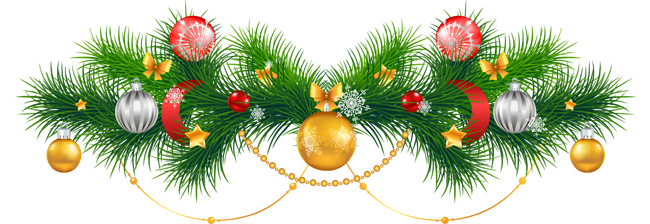 Основная задача партнёрства – помочь друг другу преодолеть себя ради третьего, которое будет следствием данного партнерства.Вадим ДемчогИмена партнеров – лучшая рекомендация. Дэвид Огилви Партнеры. В 2014 году нашим новым, и уверены постоянным партнером, стала фирма «Дата Экспресс», благодаря которой библиотека СГЭУ, первой в Самаре, и одной из первых в России, приступила к внедрению универсальной библиотечной информационной системы 4-го поколения «МегаПро».Наш опыт вызвал большой интерес среди руководителей библиотек Самарского региона, в связи с чем, мы совместно с разработчиками системы, в апреле 2014 г. провели обучающий семинар «Информационные технологии для библиотек - время новых решений: АИБС «МегаПро», облачные технологии, Библиохостинг». Участниками семинара стали более 60 представителей библиотечного сообщества Самары и Самарской области. 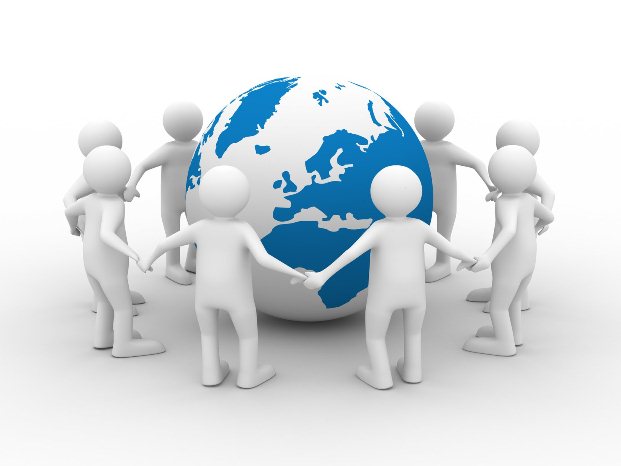 Успешно развивается наше сотрудничество с Некоммерческим партнёрством «Национальный Электронно-Информационный Консорциум» (НЭИКОН), благодаря чему наш университет в уходящем году получил доступ к  архиву зарубежных научных журналов, содержащему более 3 млн. статей, опубликованных в 1995-2010 гг. в 2 345 журналах. Популярность англоязычных ресурсов среди наших читателей ежегодно растет.Что за наслаждение находиться в хорошей библиотеке. Смотреть на книги — и то уже счастье. ЛембМоя родина там, где моя библиотека.
Эразм РоттердамскийРаспахнутое пространство современной университетской библиотеки. Что такое библиотечное пространство? На первый взгляд здесь нечего обсуждать - всё и так понятно. Но век информатизации и развитие открытого общества вносят свои коррективы в привычное понятие.Библиотечное пространство сегодня - это не только набор помещений: абонементов, читальных залов, хранилищ и служебных кабинетов. Это пространство для общения, познания и творчества. 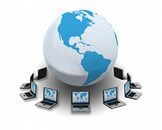 Это не только «реальная» территория, на которой находятся люди и книги, это «виртуальная» среда: электронные ресурсы, каталоги, сайты библиотек, где уже не просто читатель, а пользователь в любое время суток может открыть электронную книгу или ресурс.Комфорт, удобство, отсутствие границ во времени и пространстве – вот главные характеристики современной университетской библиотеки сегодня.В 2014 году на абонементе библиотеки был проведен капитальный ремонт. Хочется отметить огромную работу административно-хозяйственной части университета под руководством проректора по АХР и строительству Мингулова Х.И. Выражаем благодарность Фролову О.В., Федунцу Е.В., Галяс Л.А., Айкинской Р.Е., Мязину А.А., Косовой Л.А. и всем, кто осуществлял долгожданный ремонт.После ремонта и установки новых стеллажей и мебели пространство библиотеки преобразилось, помещение сразу стало светлее и просторнее. Этому способствовало еще и то, что часть фонда (научные книги) перенесены в читальный зал, именно там теперь осуществляется выдача научных книг для чтения дома.Читальный зал также ожидает перемен. В уходящем году молодые дизайнеры Коршунова Дарья и Праслова Мария подготовили художественно-проектное решение читального зала научной библиотеки СГЭУ. Предложенный автором проект - это удачное воплощение скандинавского стиля интерьера с использованием природной цветовой гаммы спокойных, приглушенных и полупрозрачных оттенков белого, бежевого, песочного и светло-коричневого. Все в этом проекте: рациональное зонирование многофункционального пространства, использование прямоугольных форм и строгих линии, авторская мебель из светлой древесины лиственных пород, покрытая прозрачным глянцевым лаком, создает особую  атмосферу непринужденности и комфорта, привлекательную как для студентов, так и для более взрослых посетителей нашей библиотеки.Мы благодарим молодых дизайнеров за проект и надеемся на его реализацию.«Виртуальное» пространство библиотеки расширяется и совершенствуется. Об этом читайте далее.Рай – это место, где библиотека открыта двадцать четыре часа в сутки семь дней в неделю.Алан БрэдлиПреображение и новая точка отсчета. В 2014 году преобразилась и начала новую жизнь «Электронная библиотека СГЭУ». Современные сервисы предоставляют пользователю возможность обратиться к электронному каталогу библиотеки с любой точки доступа в Интернет, создать свой кабинет, заказать книги, проверить задолженность перед библиотекой. В разделе «Электронная версия» пользователю открывается доступ к оглавлению или полному тексту книги (для литературы, поступившей в 2014 году).Доступ к электронным ресурсам и услугам библиотеки осуществляется через сайт университета. В уходящем году, работая над новой электронной страницей библиотеки, мы стремились к расширению информационного пространства и созданию комфортных условий для развития образовательной, научно-исследовательской, проектной и консалтинговой деятельности наших пользователей.Мы стремились к тому, чтобы для ученого, преподавателя, сотрудника, студента в любую минуту ресурсы нашей библиотеки предоставили всю необходимую информацию для работы и учебы. Наши стремления и пожелания нашли воплощение, во многом, благодаря заинтересованной и творческой позиции начальника отдела маркетинга, руководителя проектов ООО «Открытый код» Галине Быстровой. Её умение «заразиться» идеей заказчика, постоянный поиск новых, наиболее удачных решений, позволили, как нам кажется, создать по-настоящему полезный для всех электронный продукт.В 2015 году новый сайт университета примет своих посетителей. Представляем вам проект нашей новой электронной страницы.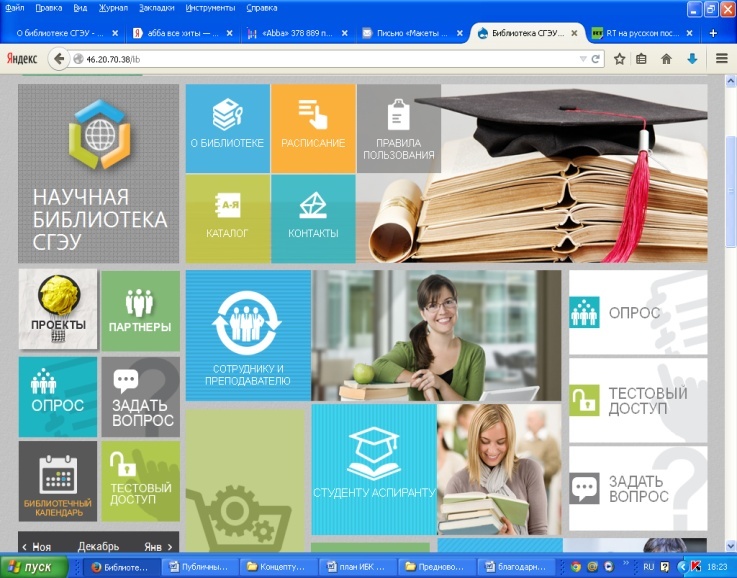 Включайте компьютер, заходите на электронную страницу нашей библиотеки - http://web2.sseu.ru/lib. Двадцать четыре часа в сутки, семь дней в неделю - библиотечный рай открыт для вас.Книги пишутся при помощи книг.Пьер БуастНашим любимым авторам. В 2014, как и в прежние годы, мы считали информационно-библиотечную поддержку публикационной активности авторов СГЭУ своей важнейшей задачей.Надеемся, что обновленный в 2013-2014 гг. фонд научной и деловой  литературы, электронные версии научных источников станут и для молодых, и для заслуженных ученых необходимой теоретической базой научных исследований и публикаций.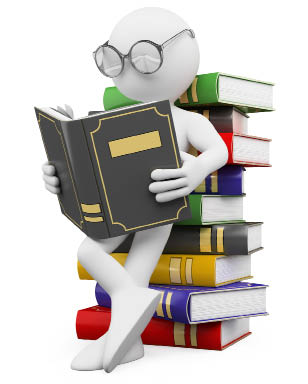 Уверено растет библиотека трудов преподавателей СГЭУ. Мы накапливаем и сохраняем издания университетских авторов и осуществляем ретроспективную запись в электронном каталоге изданий прежних лет. Благодарим всех, кто передал в фонд библиотеки свои издания, и постараемся сделать все, чтобы каждое из них нашло своего читателя.В 2014 году справочно-библиографический отдел библиотеки помогал университетским авторам в размещении публикаций в РИНЦ (300 публикаций), вносил изменения и дополнения в библиографические описания публикаций (250 списков), консультировал по правилам регистрации, созданию и доукомплектованию авторского профиля (150 авторов), прикрепил около 400 публикаций и 3000 ссылок авторам.Поддерживая Стратегическую программу развития ФГБОУ ВПО «Самарский государственный экономический университет» на период 2014-2020 гг., мы помогли двум нашим ученым опубликовать свои научные статьи в изданиях, индексируемых в наукометрической базе данных «Scopus».Мы стремимся и можем сделать многое для того, чтобы наш университет занимал самые высокие рейтинги по наукометрическим показателям. Для того, чтобы стремления и возможности коллектива библиотеки были полезны вузу, в 2015 году перед руководством университета стоит задача вдохнуть жизнь в наш проект «Центр публикационной активности».Библиотека - это место, где вы найдете все, что хотите узнать, если найдете человека, который знает, где это находится.Из «Словаря недостоверных определений» Л. ЛевинсонаОпережая потребности пользователей и читателей. Наш университет, несмотря на трудности, идёт вперёд, развивает свои таланты, совершенствует свои возможности. Работнику современной вузовской библиотеки уже мало только отличных знаний своего предмета, он стремится к самосовершенствованию.С 2013 года мы начали создание внутри библиотечной системы повышения квалификации и, впервые за многие годы, стали участниками профессиональных семинаров.В уходящем году важнейшим для нас было участие специалистов справочно-библиографического отдела библиотеки в дополнительной образовательной программе повышения квалификации «Электронные ресурсы и наукометрические инструменты в современной образовательной и научной деятельности» в Санкт-Петербурге. И главное, в 2014 году наш руководитель - Расторгуева Алла Владимировна на «отлично» защитила магистерскую диссертацию на тему «Разработка ресурсной стратегии библиотеки вуза», добавив в нашу общую библиотечную «копилку дипломов» первый, но, уверены, не последний, диплом магистра. Жизнь библиотекаря разнообразна. Интеллектуальная деятельность сменяется активным физическим трудом. В прошедшем году при подготовке к ремонту руками наших сотрудниц были перемещены около миллиона томов книг. Нам по традиции не отказала в помощи кафедра «Физического воспитания». Особая благодарность за понимание ситуации и неравнодушное отношение Шеханину В.И. и Ивановой Л.А., а также студентам университета, оказавшим посильную помощь.Работа - работой, но в этой жизни надо еще что-то и полезное делать.Хенрик ЯгодзиньскийПроект «Буккросинг в научной библиотеке СГЭУ»  начал свою жизнь весной. Может быть, поэтому он так уверено рос и развивался?Буккросинг - это мировой проект обмена книгами, в  рамках  которого люди оставляют книги в общественных местах, чтобы дать другим возможность открыть для себя новую книгу или интересного автора.  Более 14 лет проект существует в  крупнейших городах и библиотеках России.Созданный   нами  буккросинг существует пока только в рамках  вуза. В нем  принимают  участие    профессоры и студенты, библиотекари и бухгалтеры. О нем  говорят и пишут в студенческой газете. Всего за 2014 год в  проекте    было представлено более 1000 книг! Значит «Буккросинг в научной библиотеке СГЭУ» живет и развивается благодаря вам,  нашим читателям!Если вы еще не являетесь участником  университетского буккросинга, но  у вас есть книги, которыми вы можете поделиться с другими, – приносите их и выставляйте на  стеллажи по разделам или передавайте сотрудникам читального зала. Принесенные вами книги будут представлены на стеллажах проекта,  расположенных  в корпусе А, на 2 этаже,  в фойе около читального зала. 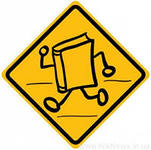 Книги, участвующие в  проекте, можно  брать без записи и оставлять у себя для чтения или передавать друзьям. Отпуская книгу на волю, вы даете ей жизнь!  Превратим весь мир в библиотекуЕсли объединяются слабые, то они становятся сильными. Если объединяются сильные, то они становятся непобедимыми.Гегель Г.   
Аккредитация университета. Подведение итогов 2014 года невозможно без упоминания об аккредитации университета и той огромной работе, которую совместно проделали сотрудники библиотеки и преподаватели. Мы благодарим всех, кто в дни подготовки к аккредитации приходил к нам в библиотеку для решения совместных задач, кому нужна была наша профессиональная помощь и тех, кто помогал своей работой нам. Особая благодарность представителям кафедр, ответственным за взаимодействие с библиотекой. Во многом благодаря их усилиям, начался проект «базовый учебник», реализация которого позволила в короткие сроки и с оптимальными затратами добиться достижения требований ФГОС по обеспеченности литературой базовых дисциплин бакалавриата и магистратуры.Итоги аккредитации будут подведены позднее, но уже сегодня можно сказать, что при подготовке необходимых документов совместными усилиями преподавателей и сотрудников библиотеки мы добились выполнения, казалось бы, не выполнимого требования стандартов, а именно сопоставимости списков литературы, рекомендуемой в рабочих программах, фондам университетской библиотеки. Уходящий год был не простым, были ошибки, были проблемы. Но главным итогом нашей профессиональной жизни в 2014 году стали новые знания и умения, огромный опыт совместной работы с сотрудниками университета и вывод о том, что общими усилиями можно добиться невозможного! Поздравляя всех с наступающим годом, мы традиционно желаем своим читателям и всем, кто осознает значимость университетских библиотек, успешных проектов и счастливых перемен. Новый 2015 год объявлен годом русской литературы. Пусть он станет для вас годом блестящих публикаций и интересных книжных открытий. И помните «Свобода существует затем, чтобы ходить в библиотеку» (И. Бродский). Ждем вас в научной библиотеке СГЭУ в новом году!